Vážený zákazníku, děkujeme za Vaši objednávku/e-mail zaslaný na naši e-mailovou adresu XXXXXXXX. Vaši objednávku/e-mail předáváme ke zpracování. Pokud jste jako objednatel osobou povinnou dle zákona č. 340/2015 Sb., o zvláštních podmínkách 
účinnosti některých smluv, uveřejňování těchto smluv a o registru smluv (zákon o registru smluv), nebo pokud vaše objednávka podléhá témuž zákonu, berte tuto naši odpověď jako přijetí vaší objednávky. Na současný i budoucí obchodní vztah se budou vztahovat přiložené Všeobecné regulační podmínky (osobní ochranné prostředky a zdravotnické prostředky). Tyto Všeobecné regulační podmínky jsou dostupné na internetové adrese: www,hartmann.info. Uplatnění naších Všeobecných obchodních podmínek (Nákupní podmínky) zůstává tímto nedotčeno. Bezpečnostní listy k dezinfekčním přípravkům HARTMANN jsou k dispozici na httDs://www.hartmann.info/cs-cz/articles/d/5/bezDecnostni-listy-dezinfekcnich-pripravku. Případně se obraťte na zákaznický servis HARTMANN - RICO a.s., telefon: XXXXXX, email: XXXXXXXX.“ S úctou Zákaznické centrum HARTMANN - RICO a.s HARTMANN 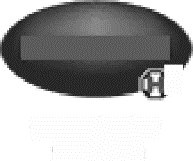 Goiog further lc* hcMh Pozn.: Tato zpráva byla vygenerována automaticky. V případě potřeby nás, prosím, kontaktujte. Kontaktní údaje naleznete zde: Kontakty Více o společnosti HARTMANN - RICO: O společnosti 